1999-2013г.г.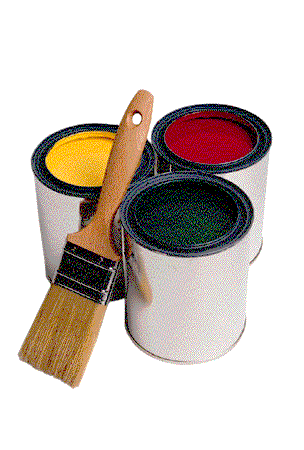 1999годРуководитель  ремонтной бригады - Заворохина Н.Г.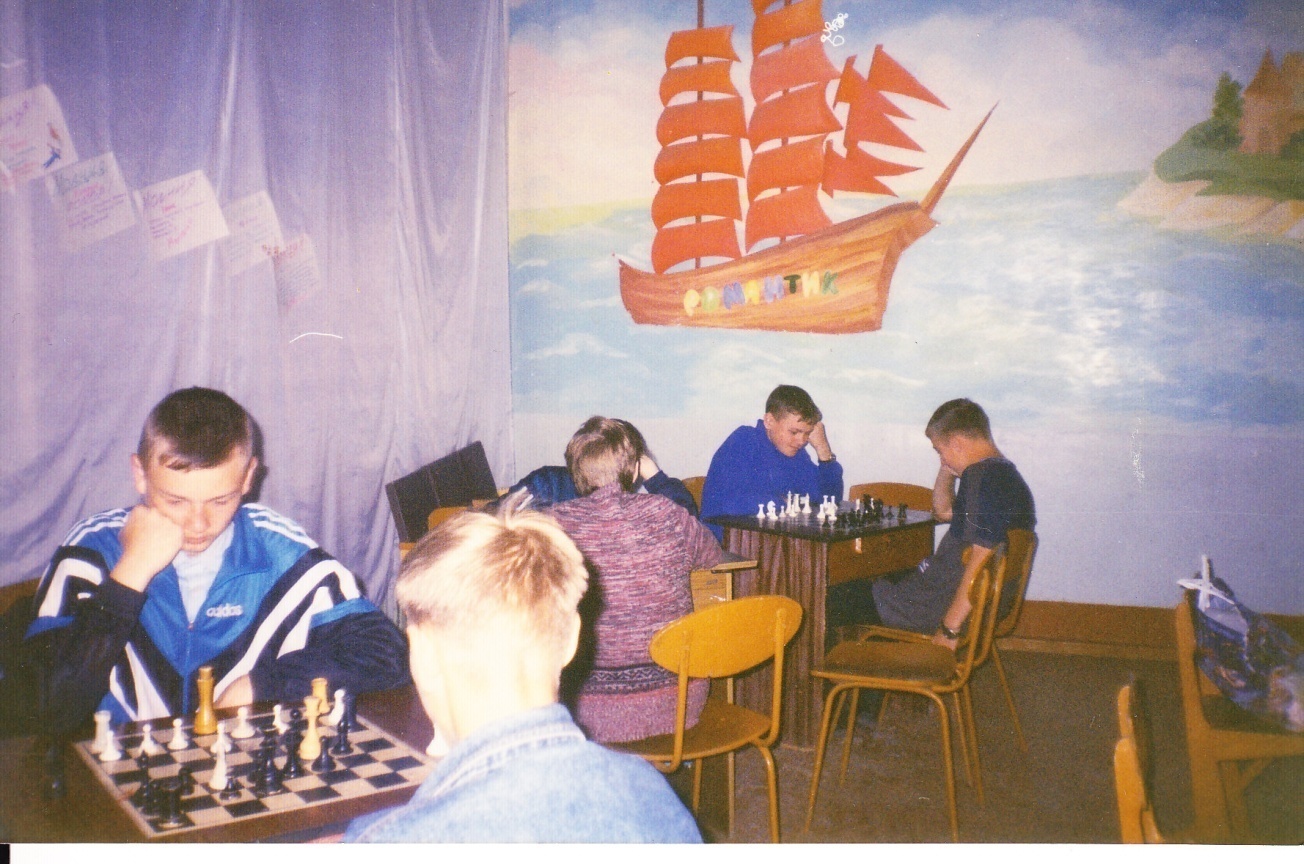 В штабе лагеря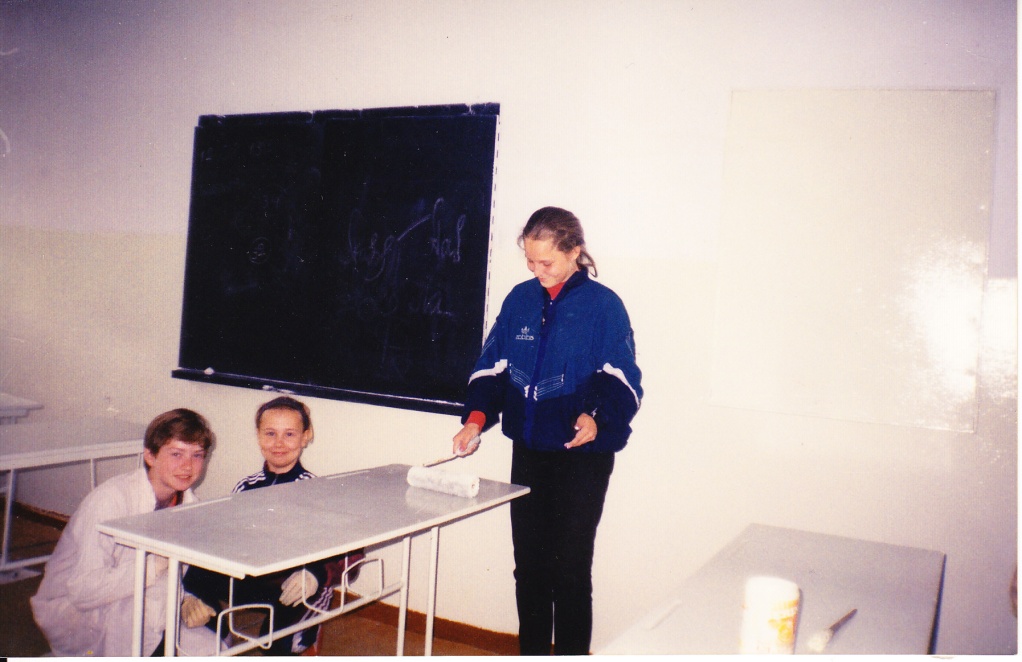 Демидюк Ира, Терпугова Надя, ОгородниковаПодготовка кабинета литературы к новому учебному году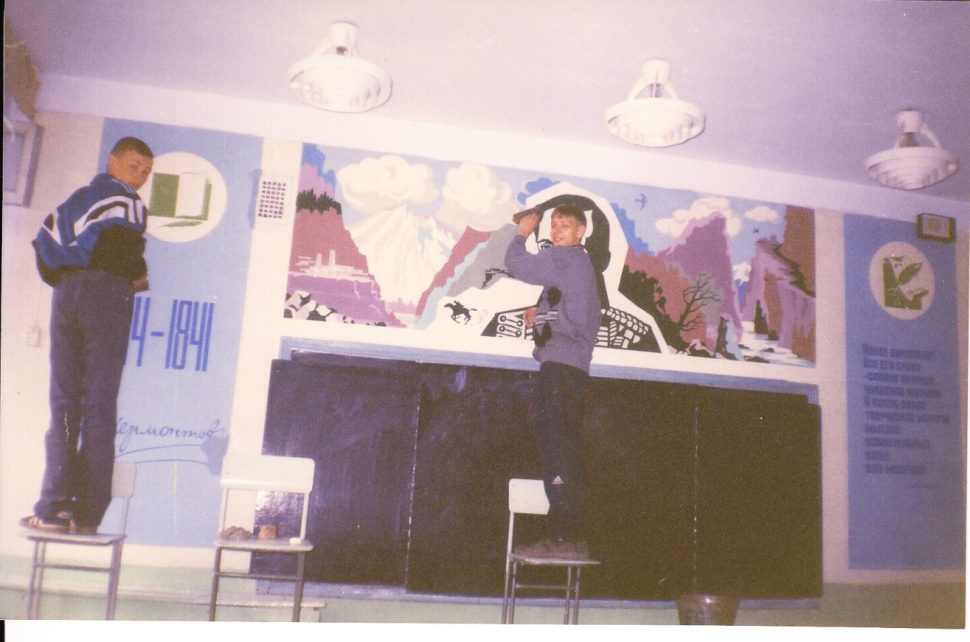 2000 год Руководитель ремонтной бригады - Заворохина Н.Г.Организатор досуга- Шилова И.А.Виды работ: высадка цветочной рассады,прополка клумб,покраска  панелей2001 годРуководитель ремонтной бригады - Заворохина Н.Г.Организатор досуга- Шилова И.А.2002 год Руководитель ремонтной бригады- Третьяков А.Г. Организатор досуга- Шилова И.А.Трудовой отрядработает от центра развития и молодёжной биржи трудаРежим работы:9.00- линейка9.05.- 13.00- трудовые делаОтдых через каждые 45  минут13.00- отрядные делаВиды работблагоустройство территории      * высадка рассады цветов      * прополка и полив цветов      * подготовка кабинетов к покраске      * покраска кабинетов2003 годБригадир - Шилова И.АРуководитель трудовой бригады -  Заворохина Н.Г..Бригадиры: Резник Р.М., Тропина И.Г.2004 годТрудовая бригада- Шилова И.АБригадиры: Третьяков А.Г., Знаменщикова Г.Д., Бабурина Н.В.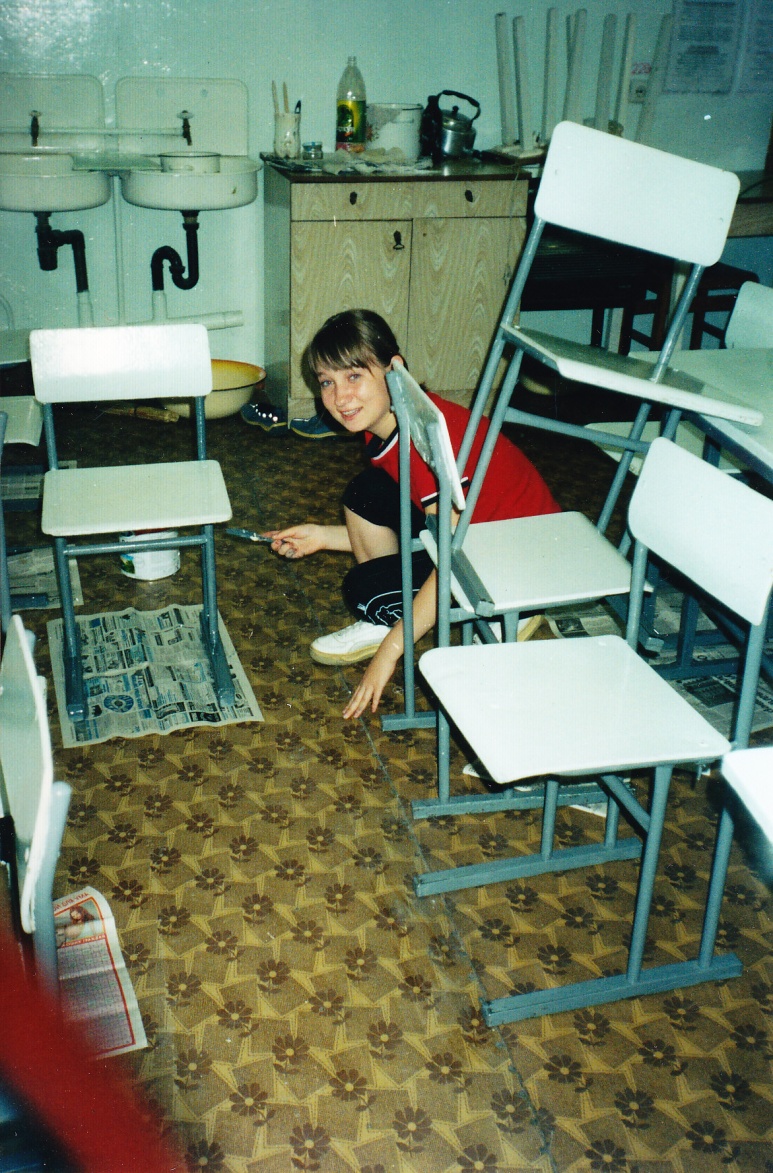 Покраска стульев и парт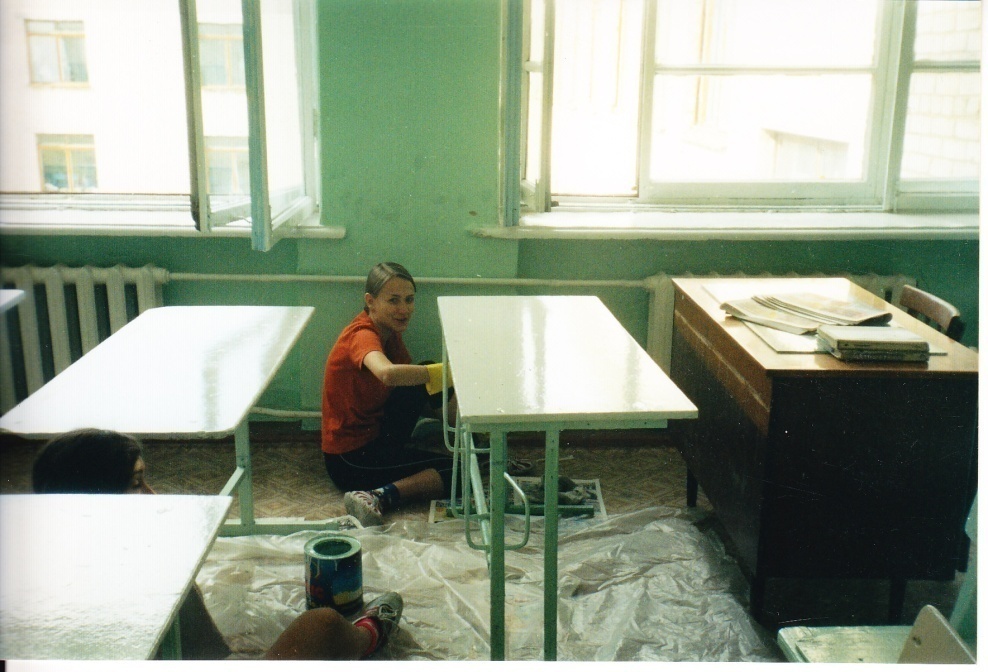 Прокопцева Анна красит парт.2005 год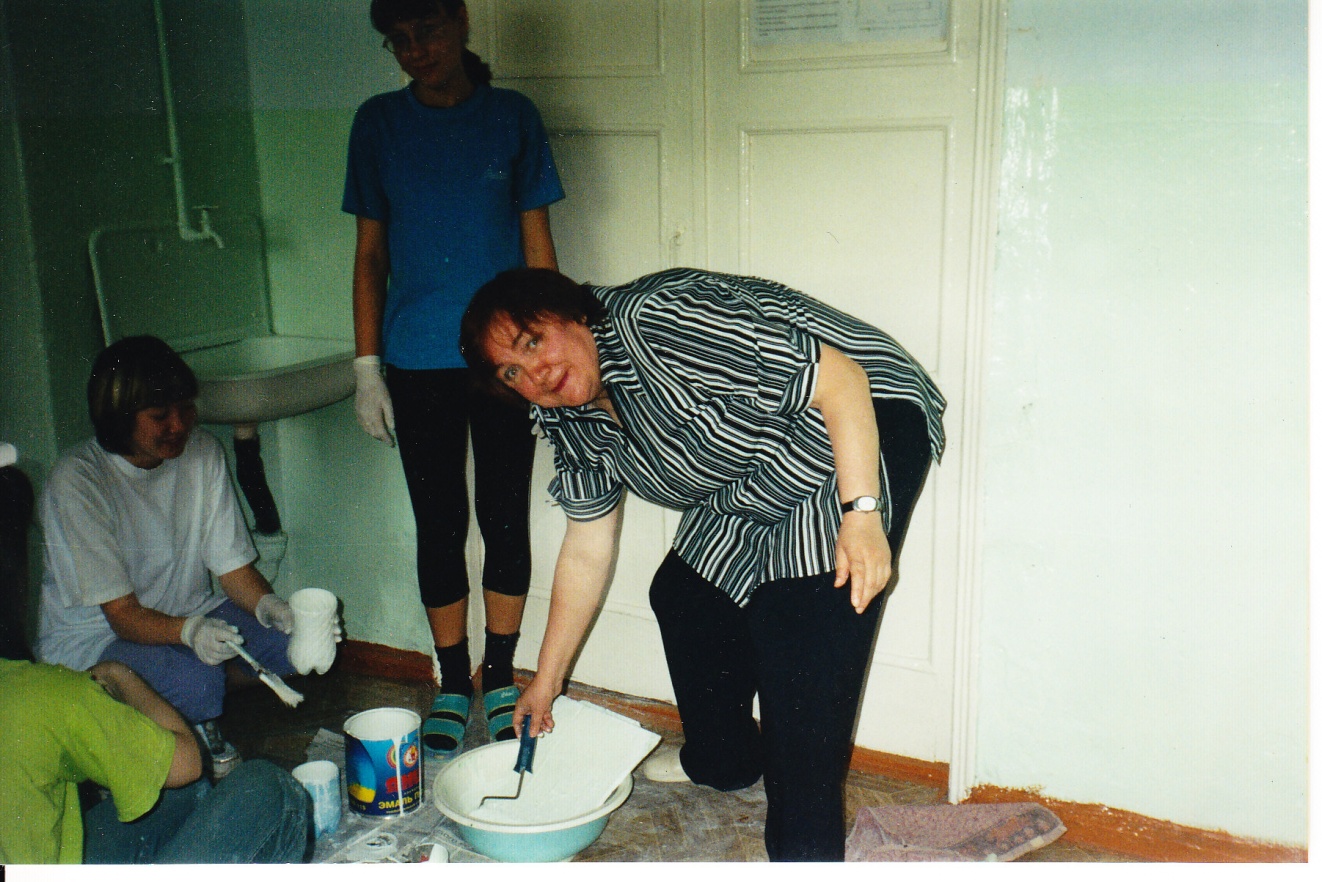 Покраска кабинетов. Учитель- бригадир- Шелковникова Лидия Ивановна2006 годТрудовая бригада- Шилова И.АВоспитатели: Филимонова Н.В., Картавенкова Л.Л.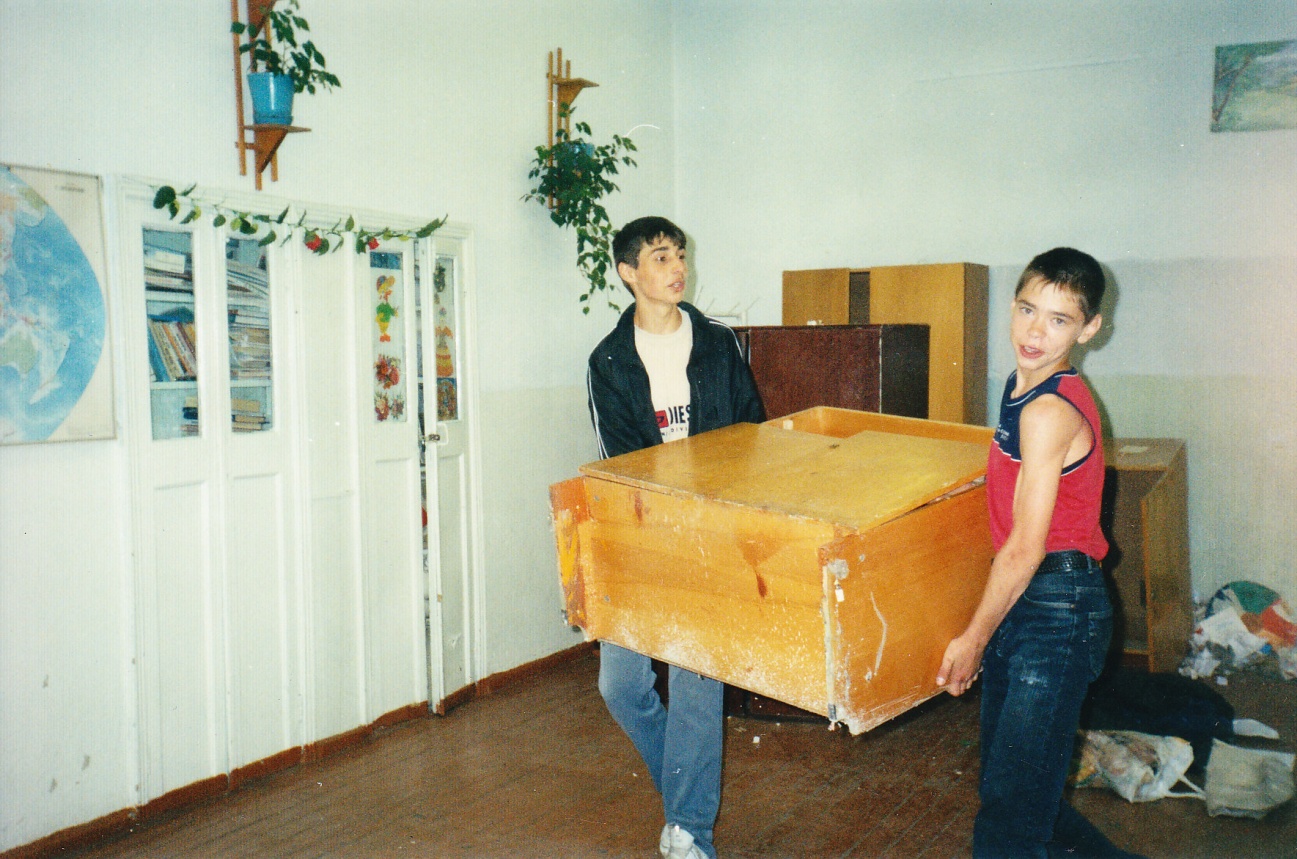 Подготовка школы к ремонту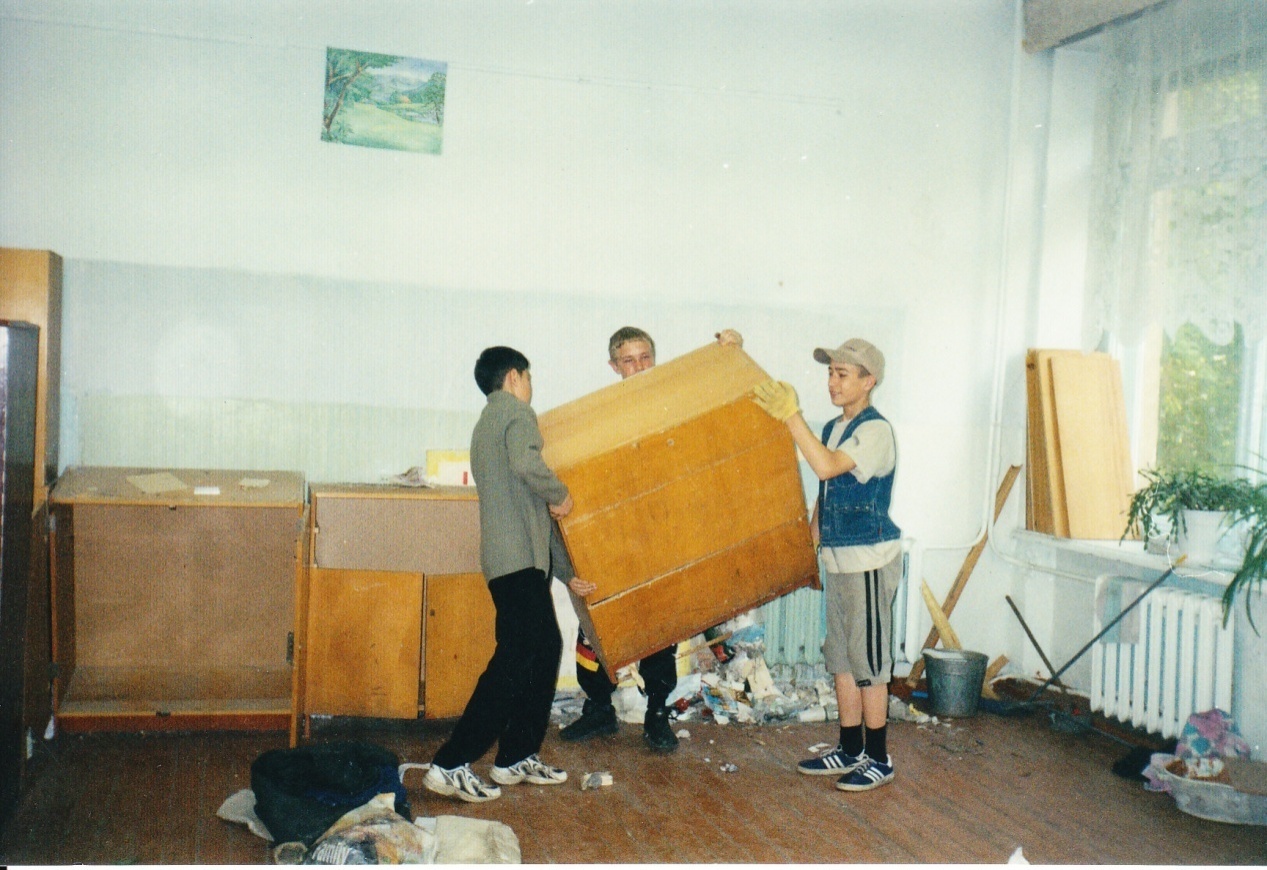 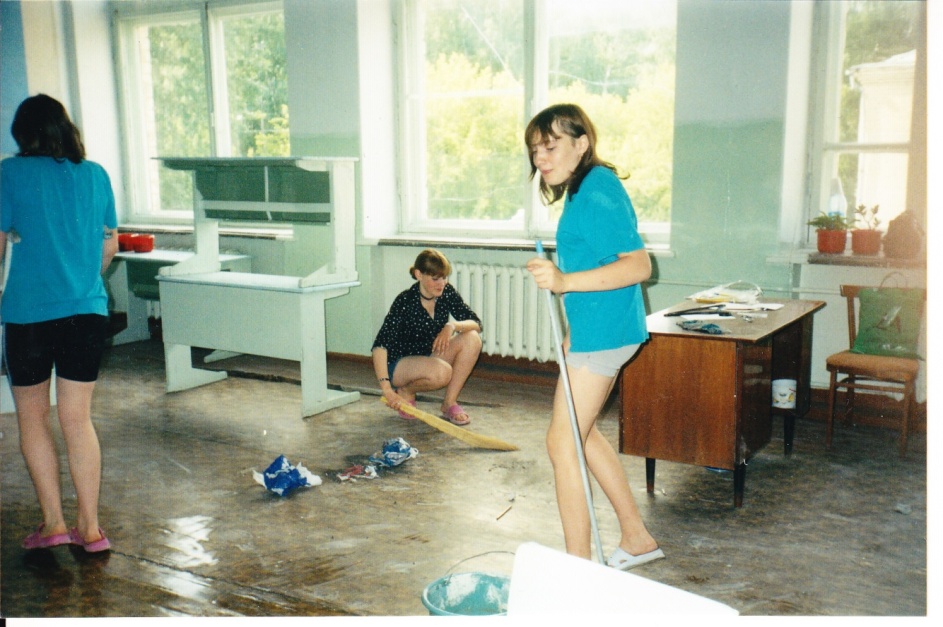 Лучший боец отряда Казакова Анна была награждена поездкой в Египет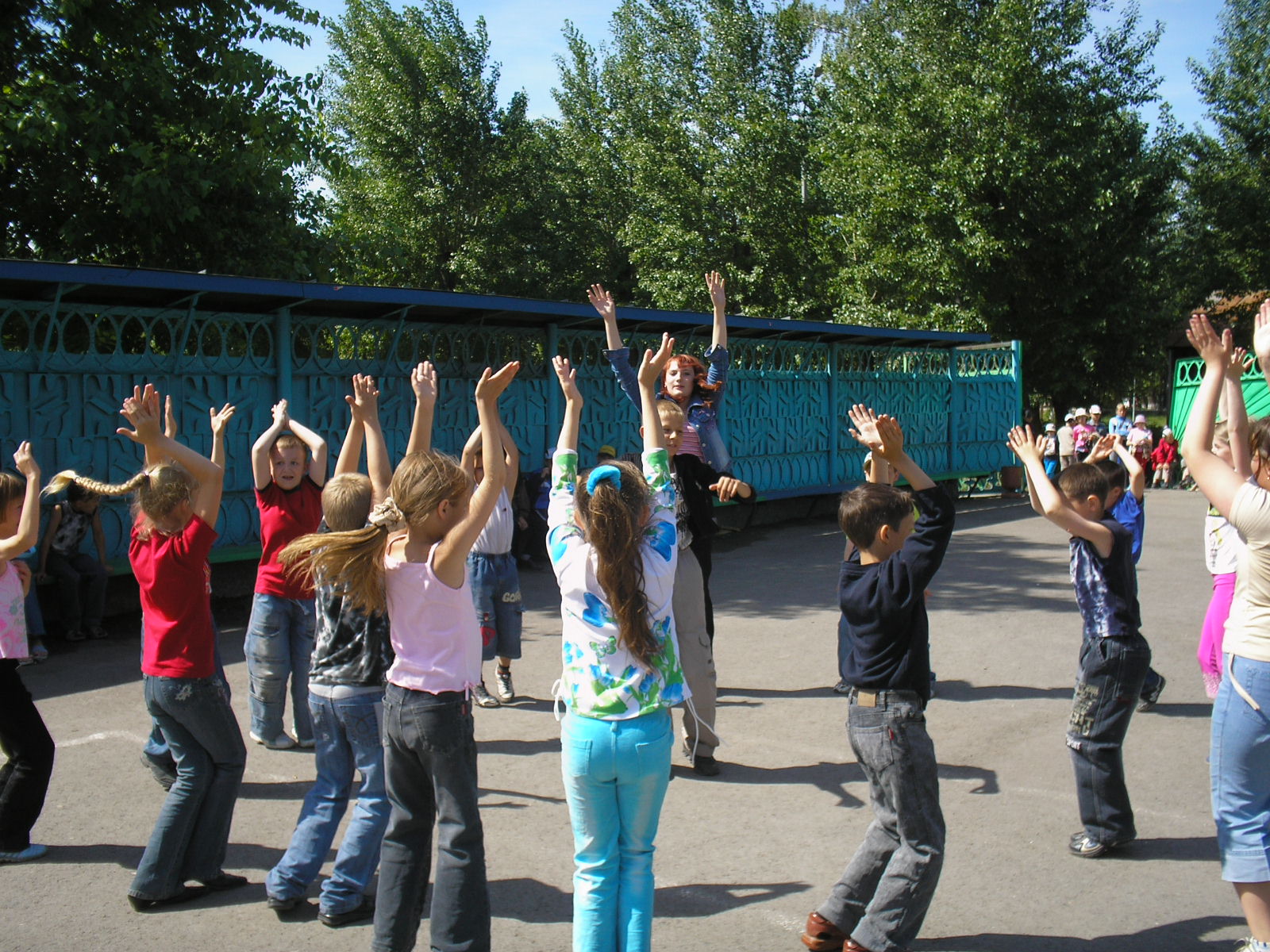 В отряде работают вожатые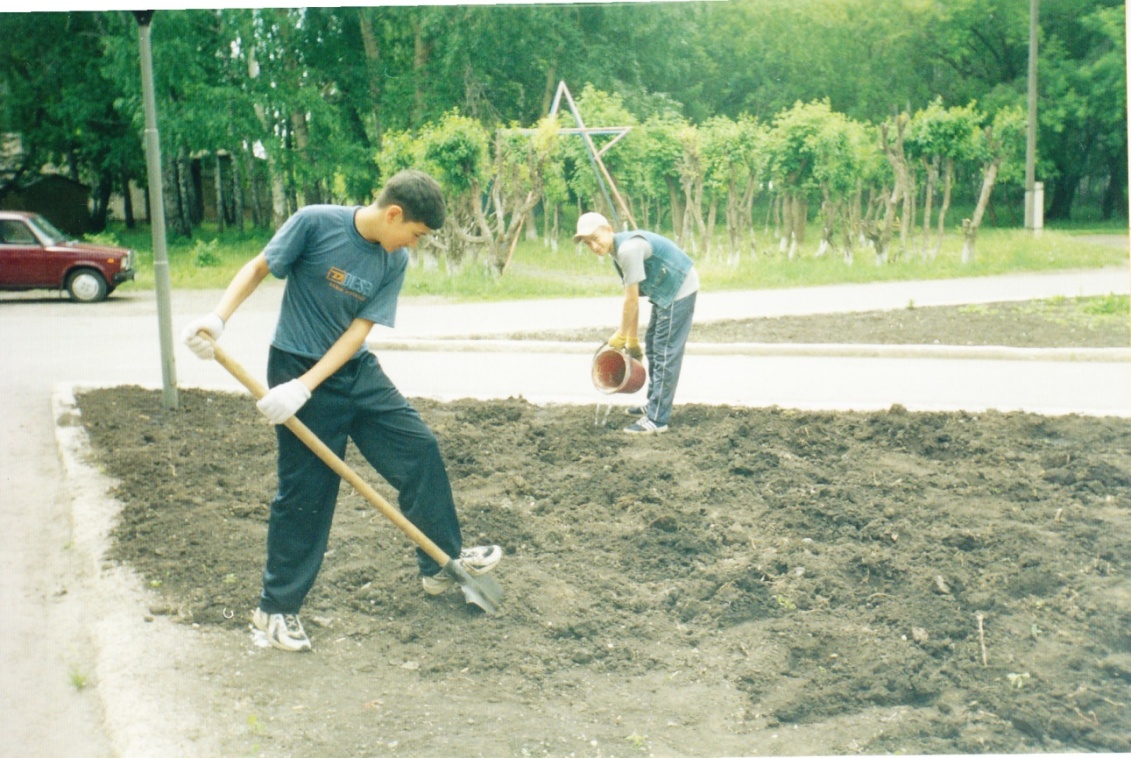 Мальчики подготавливают землю  для высадки рассады цветов.2007 годРуководитель трудовой бригады- Шилова И.А.Воспитатели - Третьяков А.Г., Кузеев А.Г.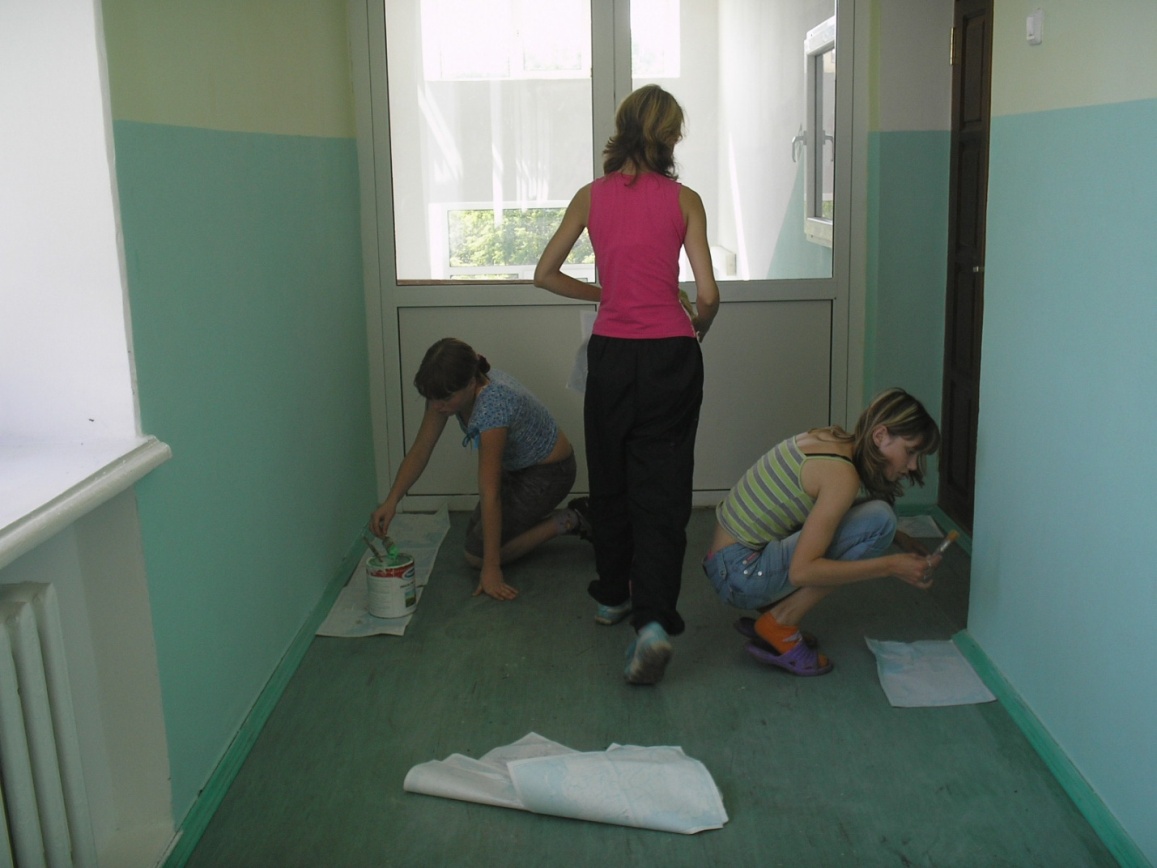 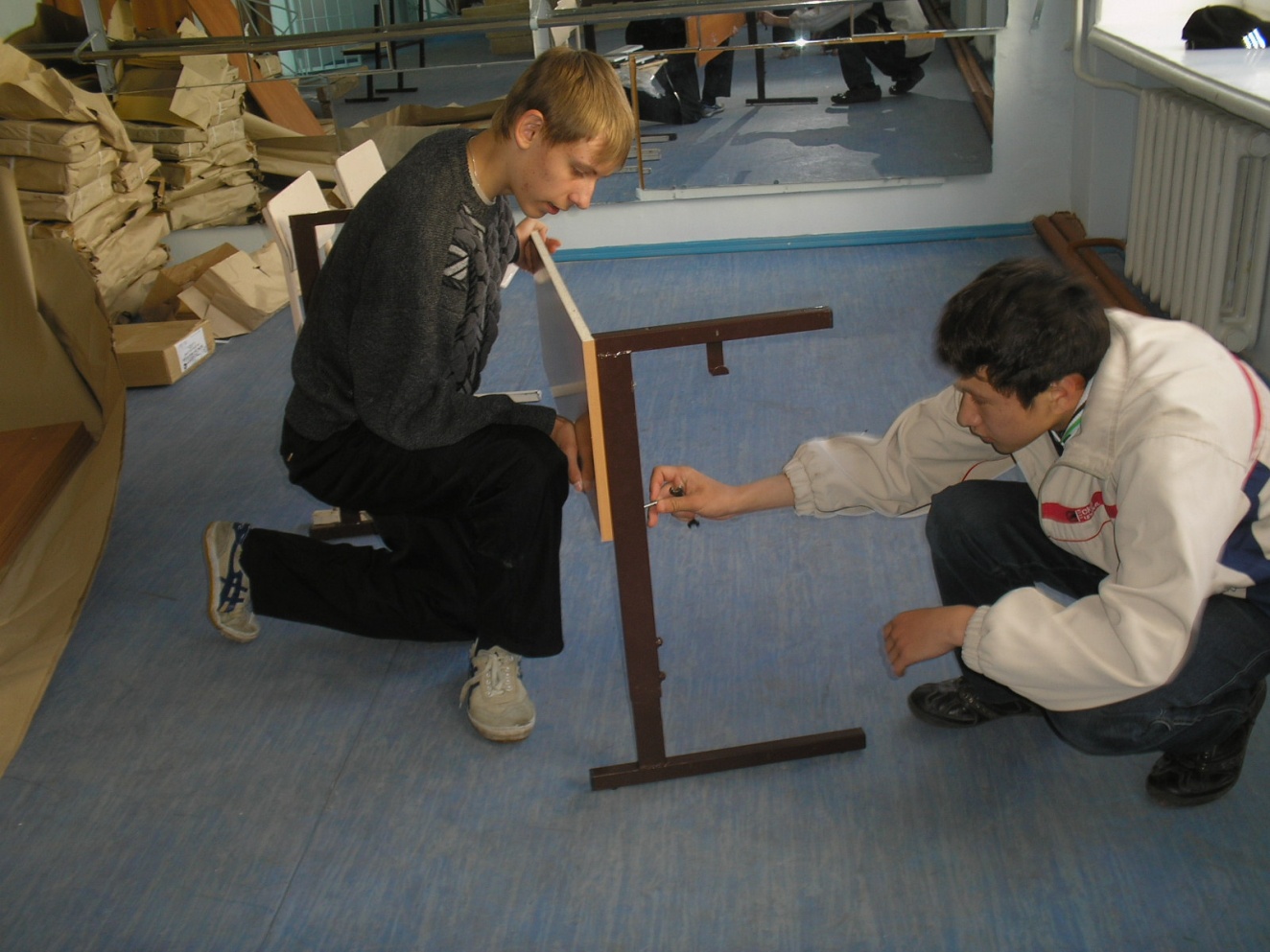 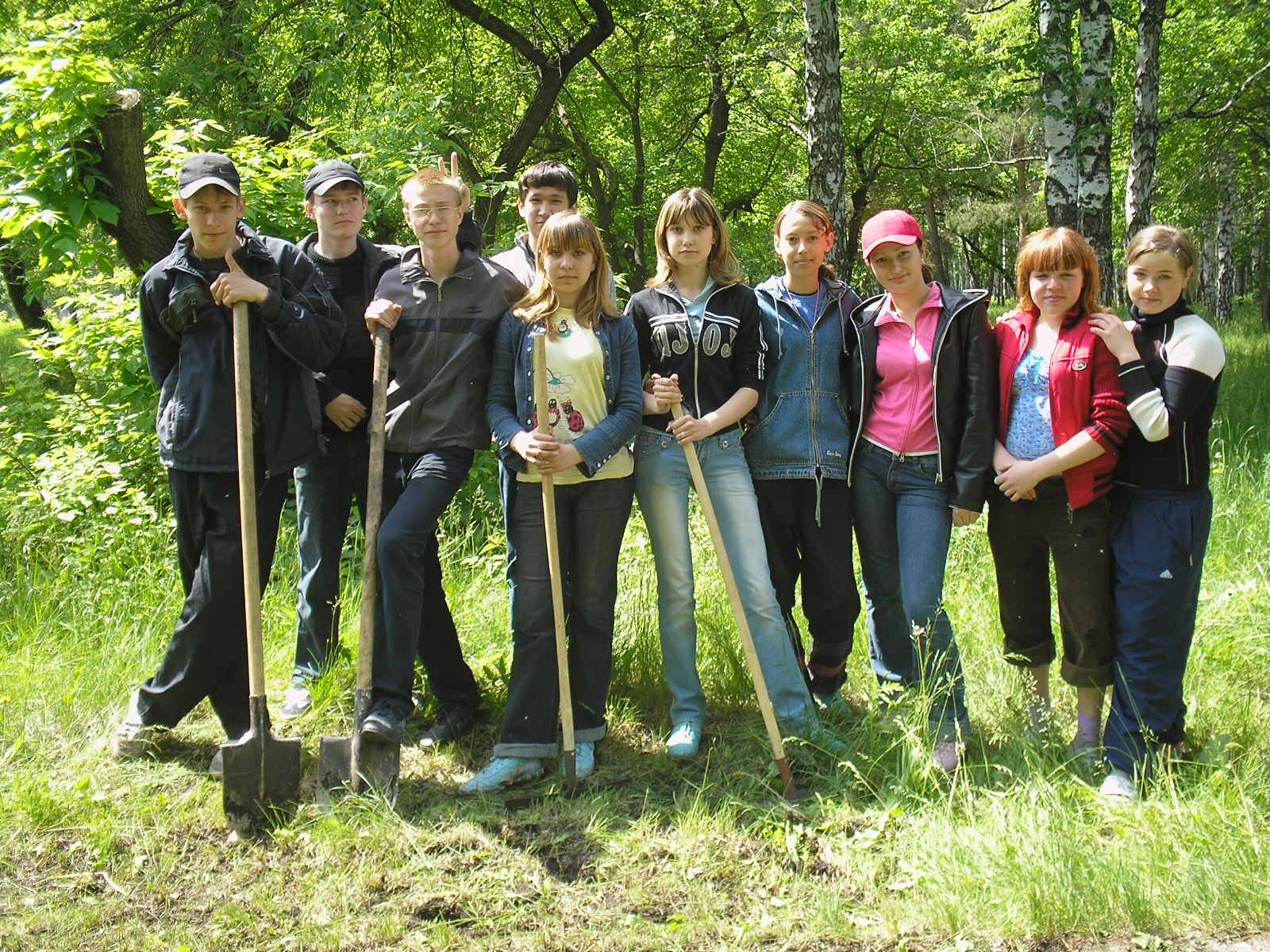 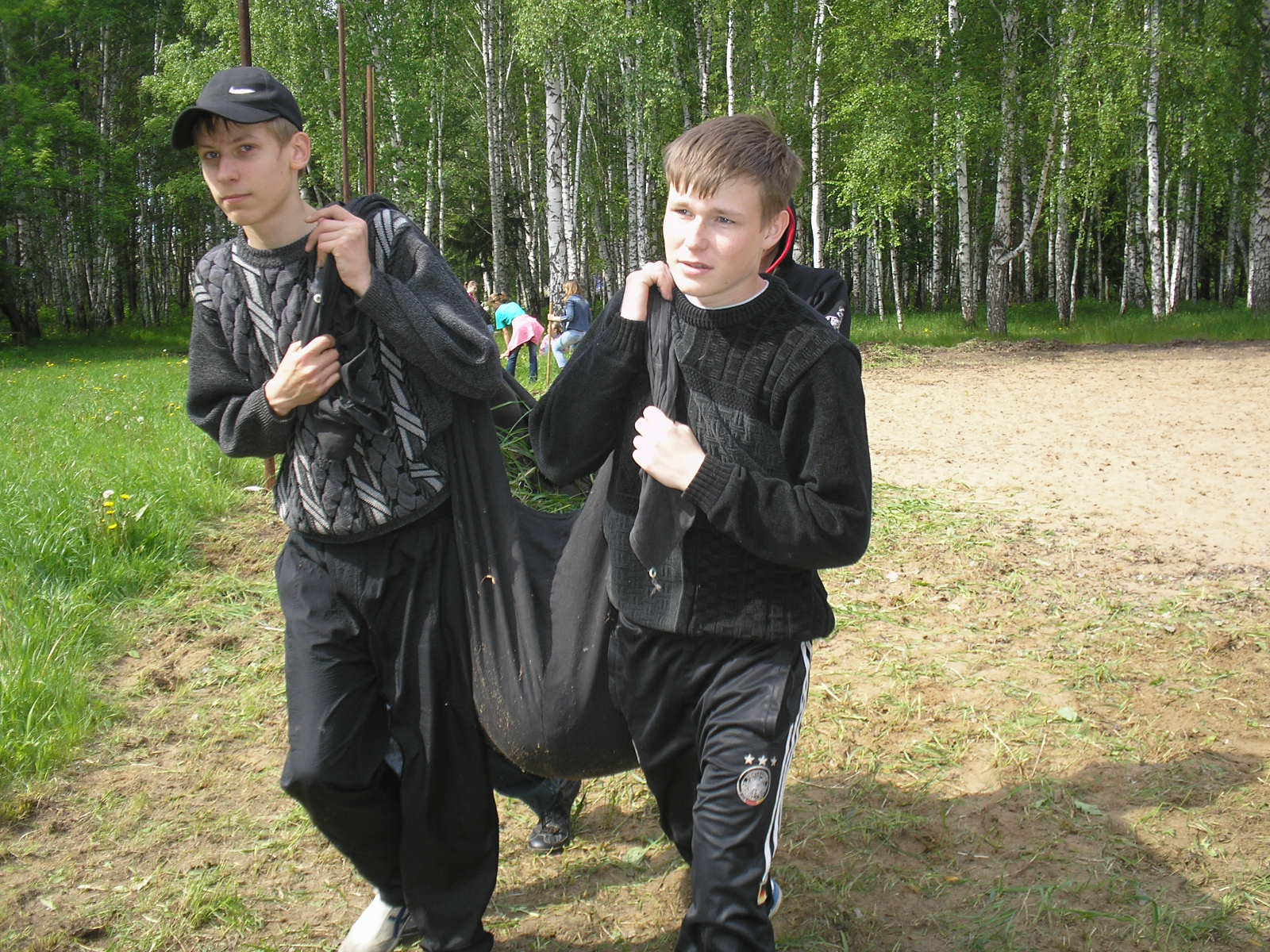 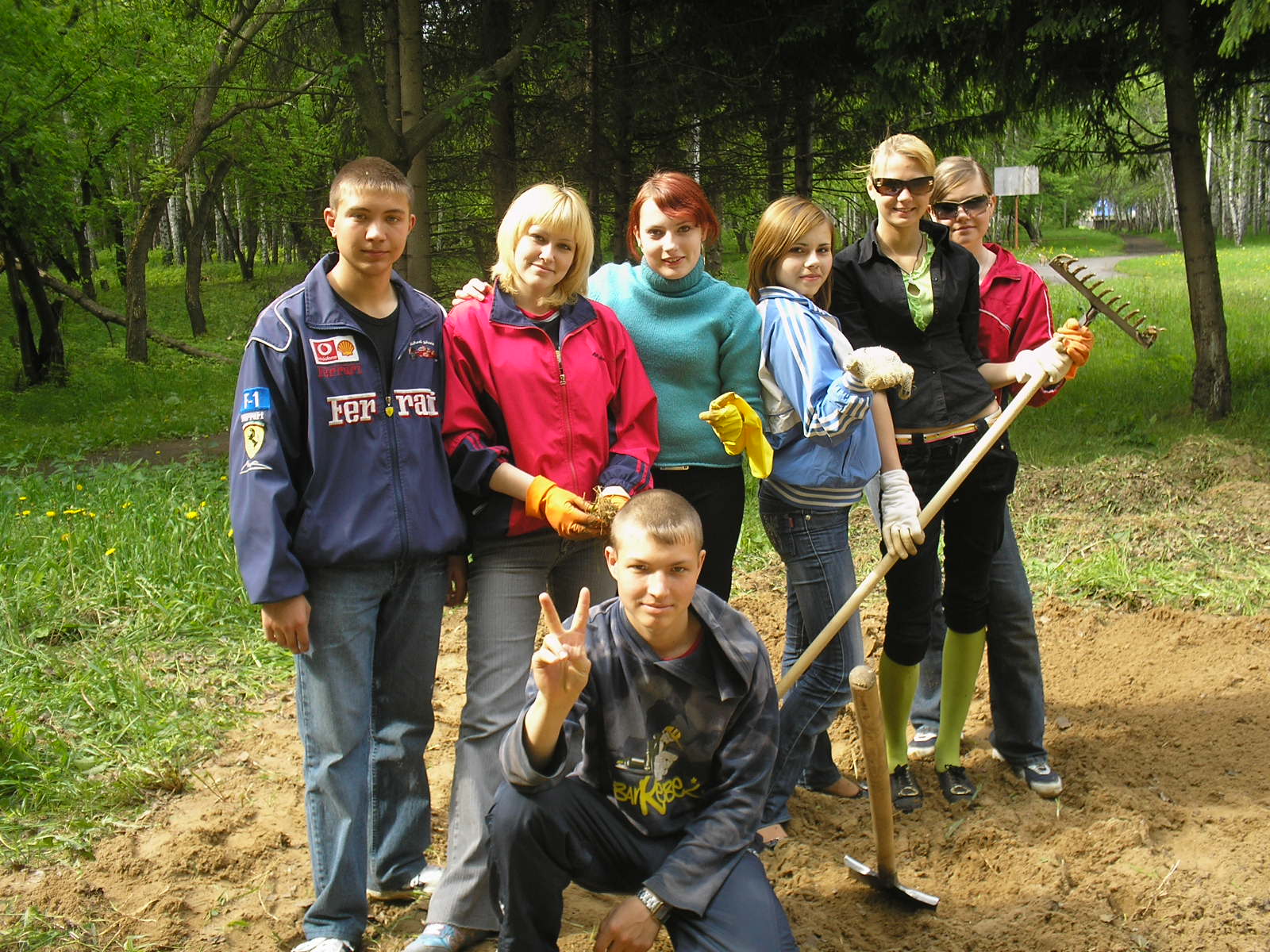 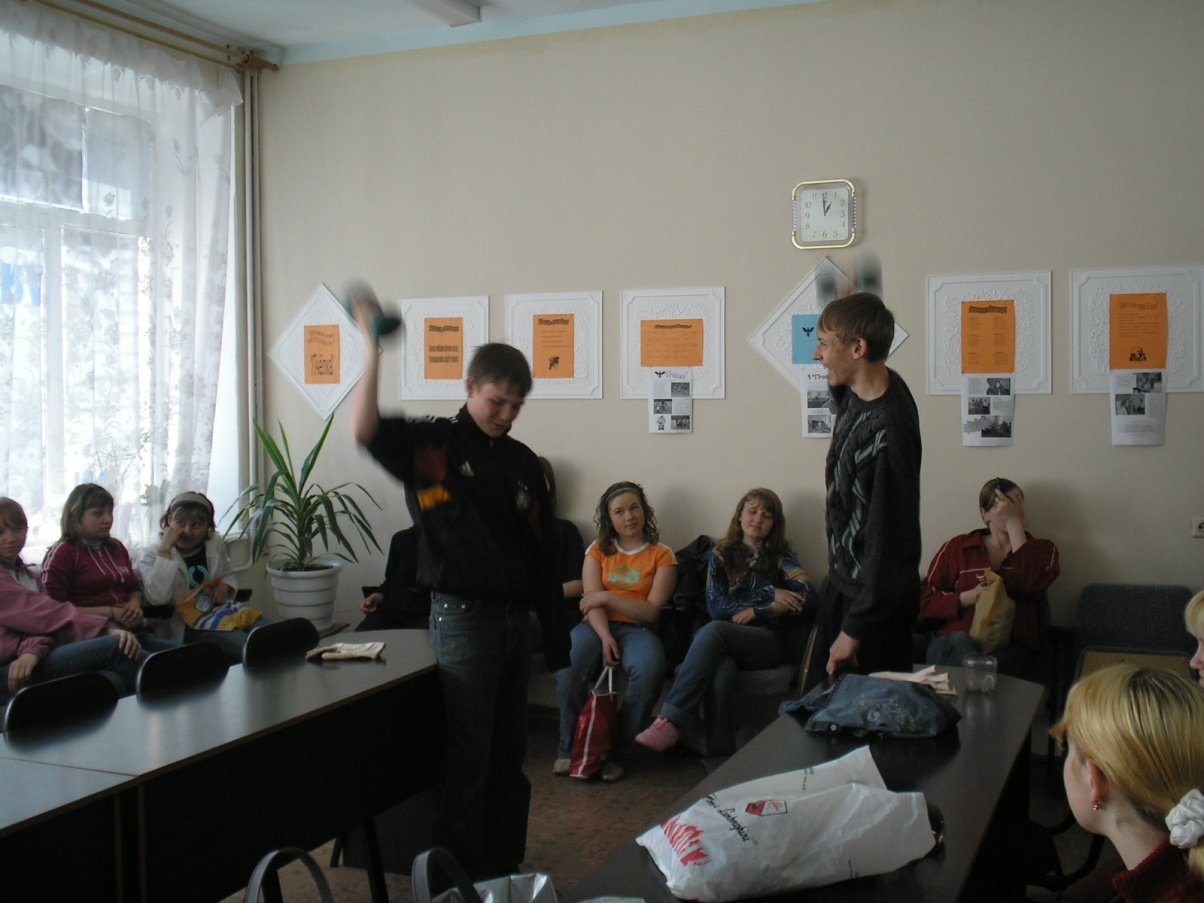 Труд и отдых рядом живут2008 годРуководитель трудовой бригады- Шилова И.А.Воспитатели - Третьяков А.Г., Филимонова Н.В., Мельникова Т.А., Картавенкова Л.Л.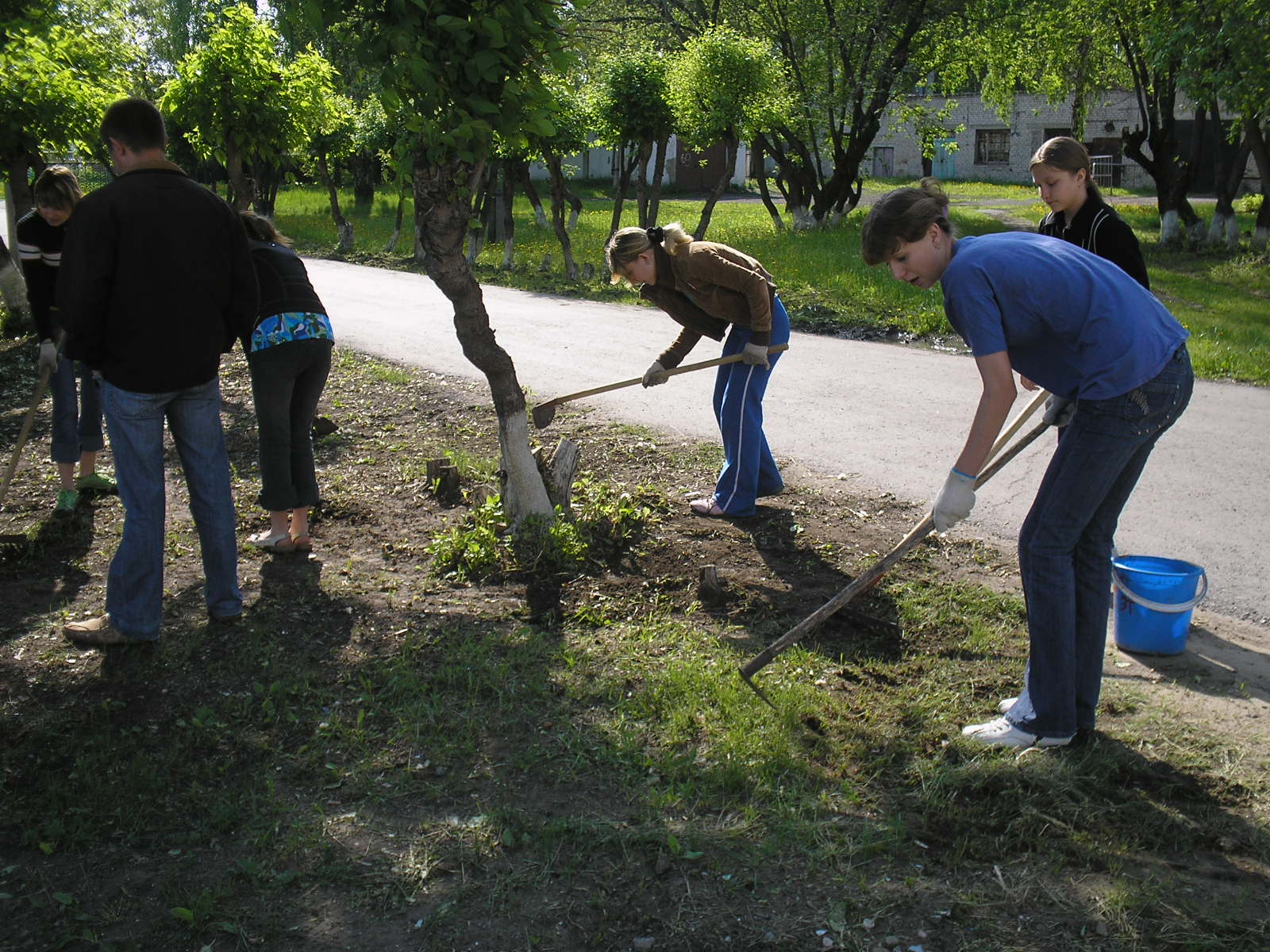 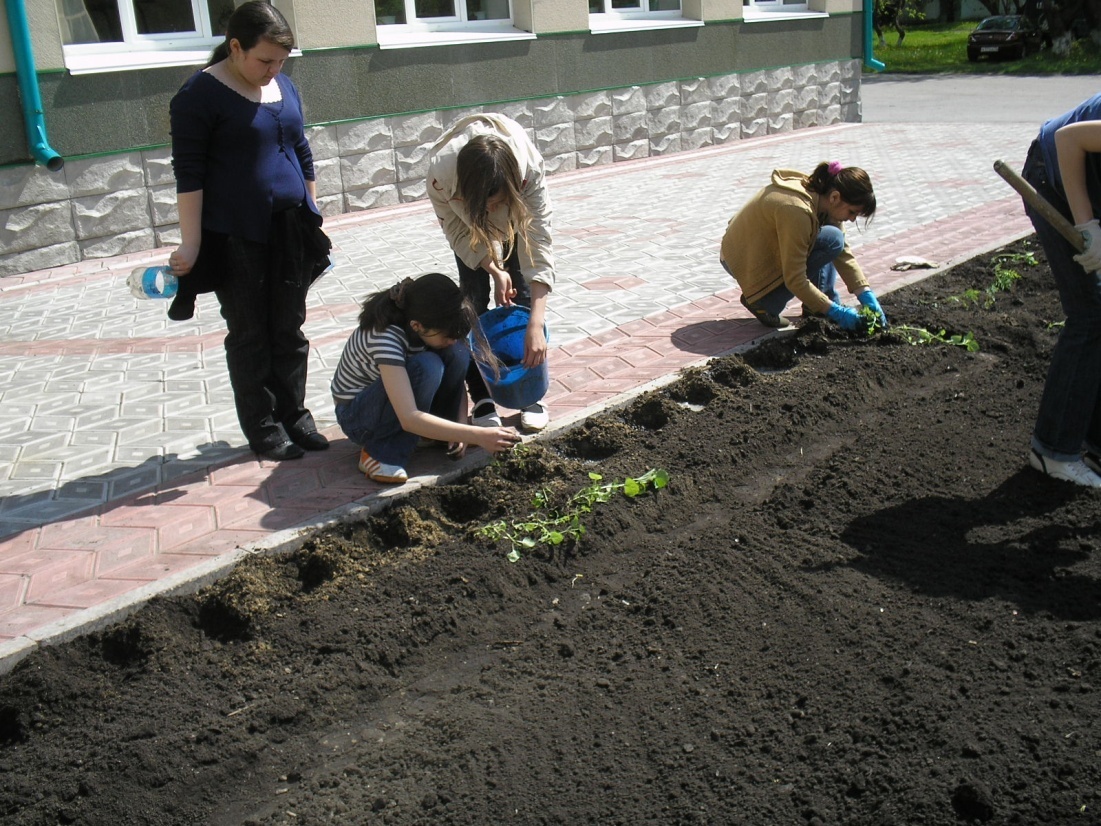 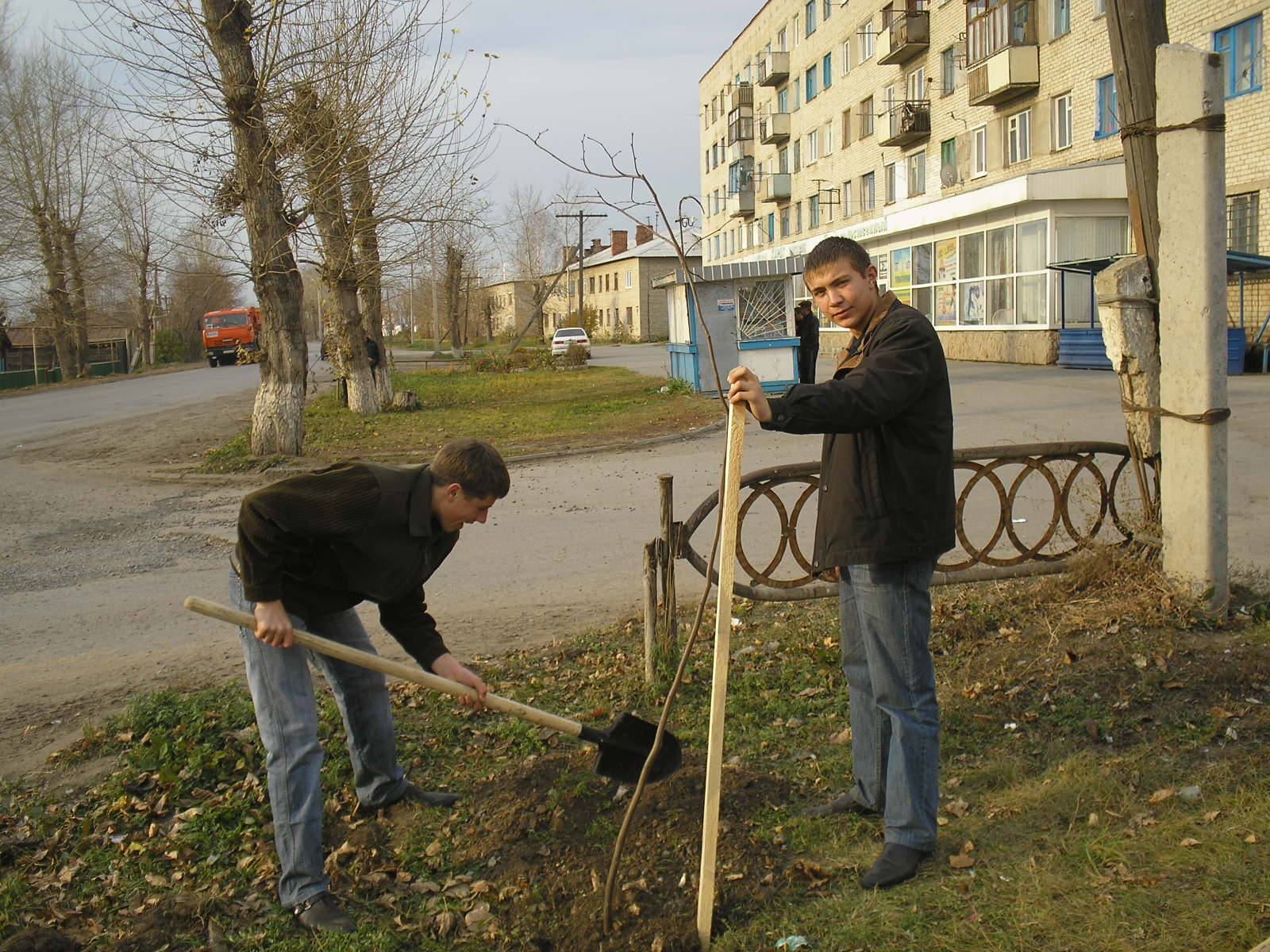 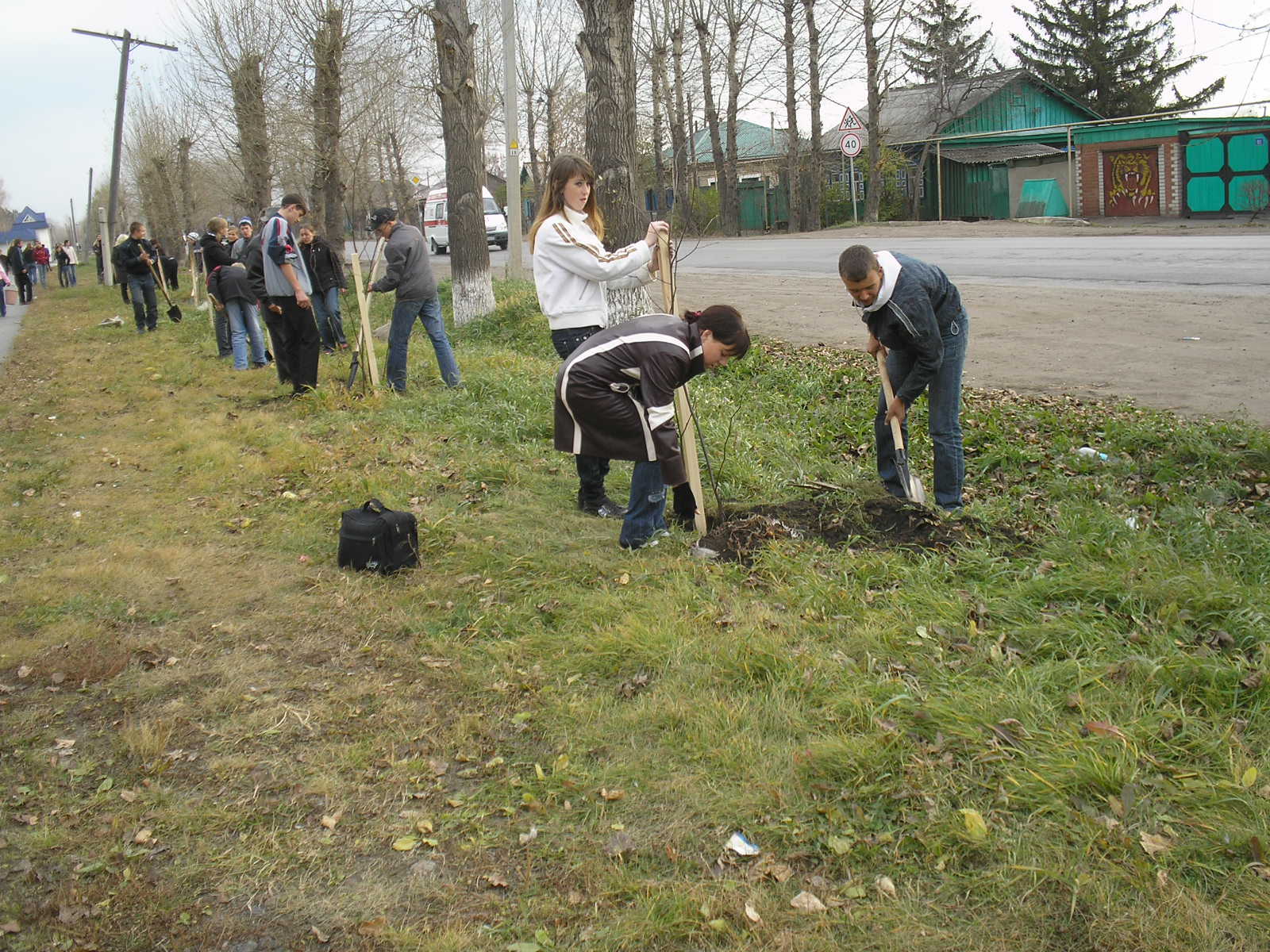 Высадка липовой аллеи на ул. Казанской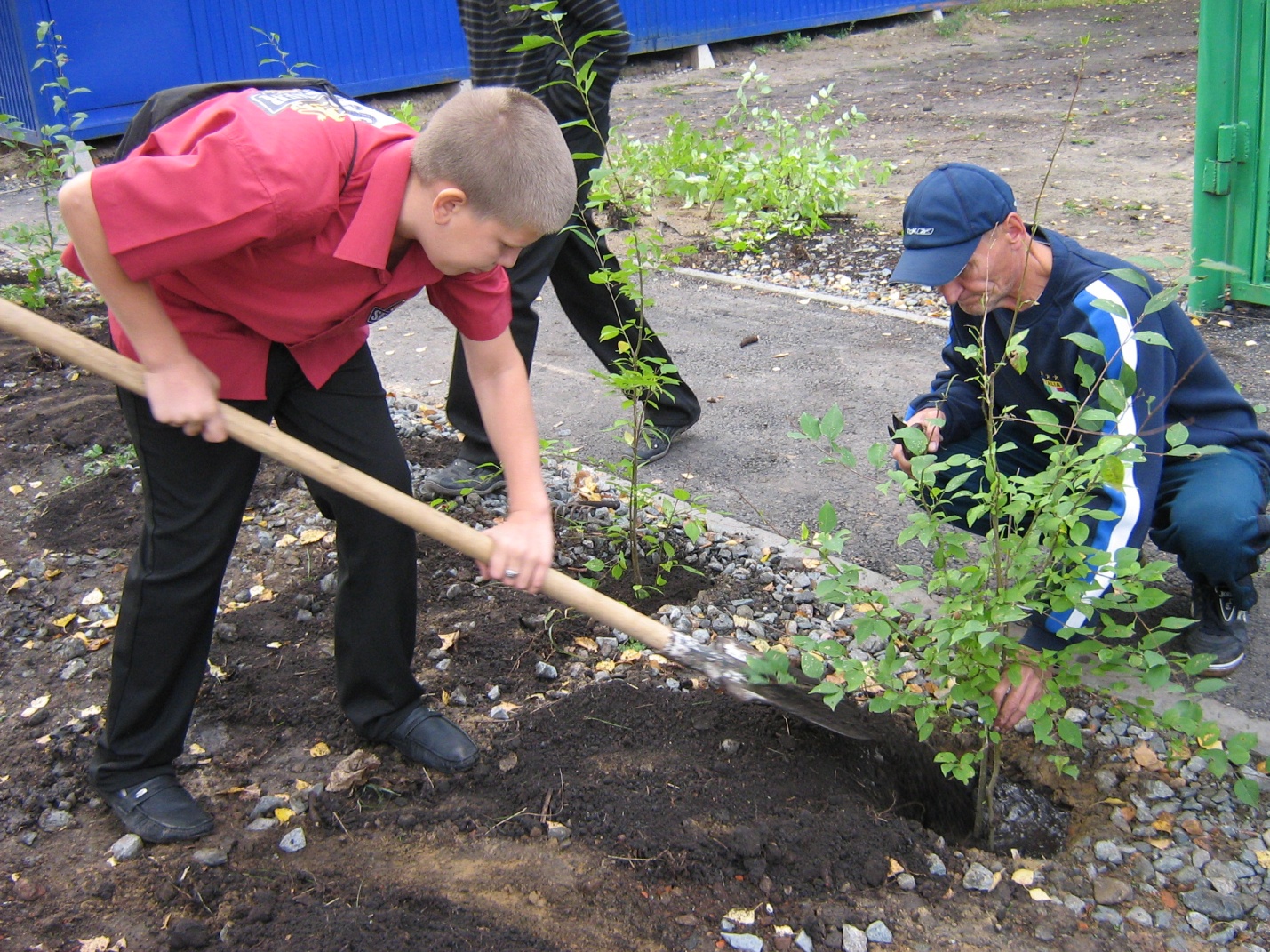 Высадка яблоневой аллеиКарамышев С.П., Бадрызлов Толя2009 годРуководитель бригады – Шилова И.А.Воспитатели:Артемова Т.И., Заворохина Н.Г., Жуковская И.Ф., Тарицына Т.В.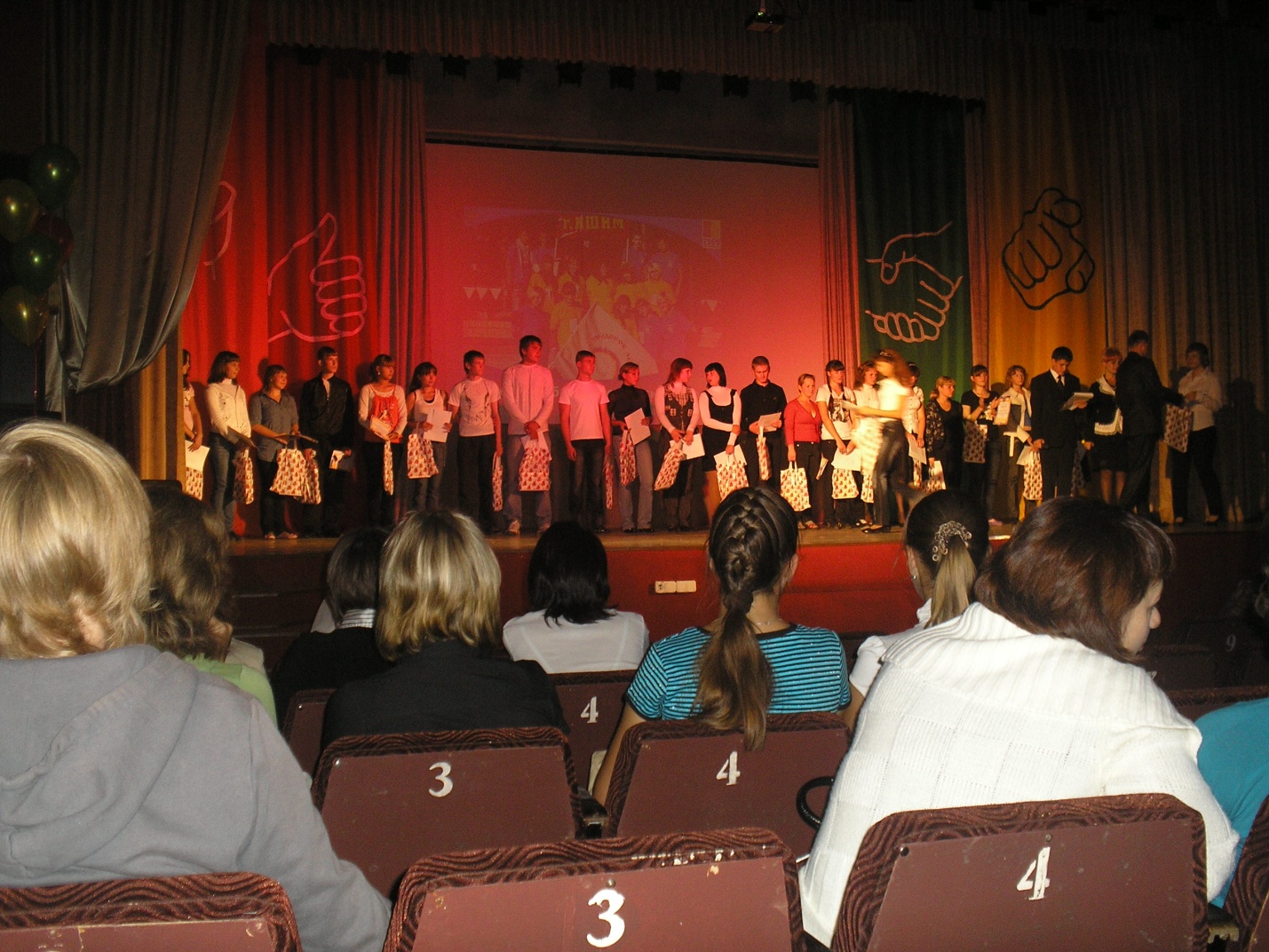 Фестиваль «Трудовое лето»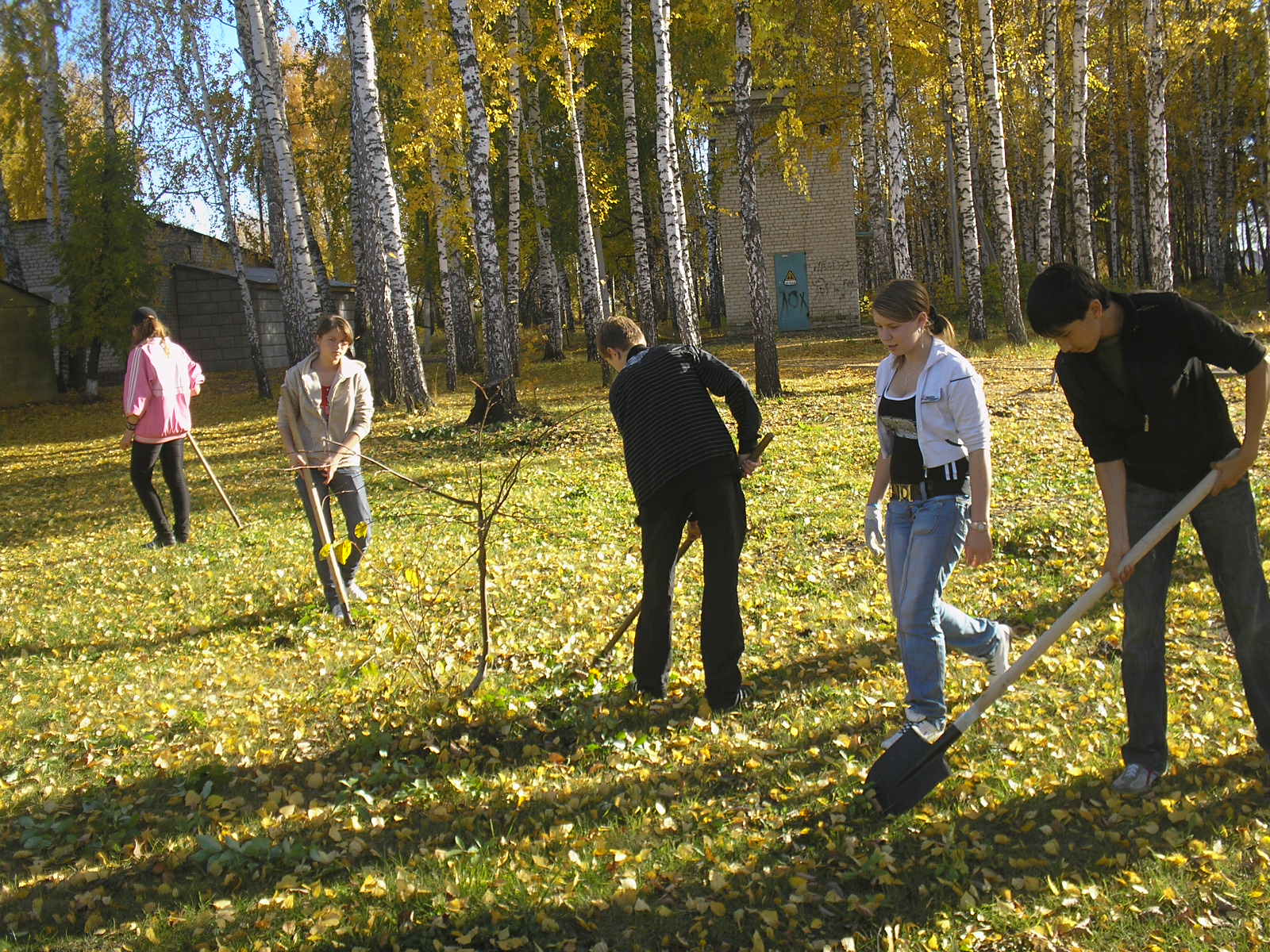 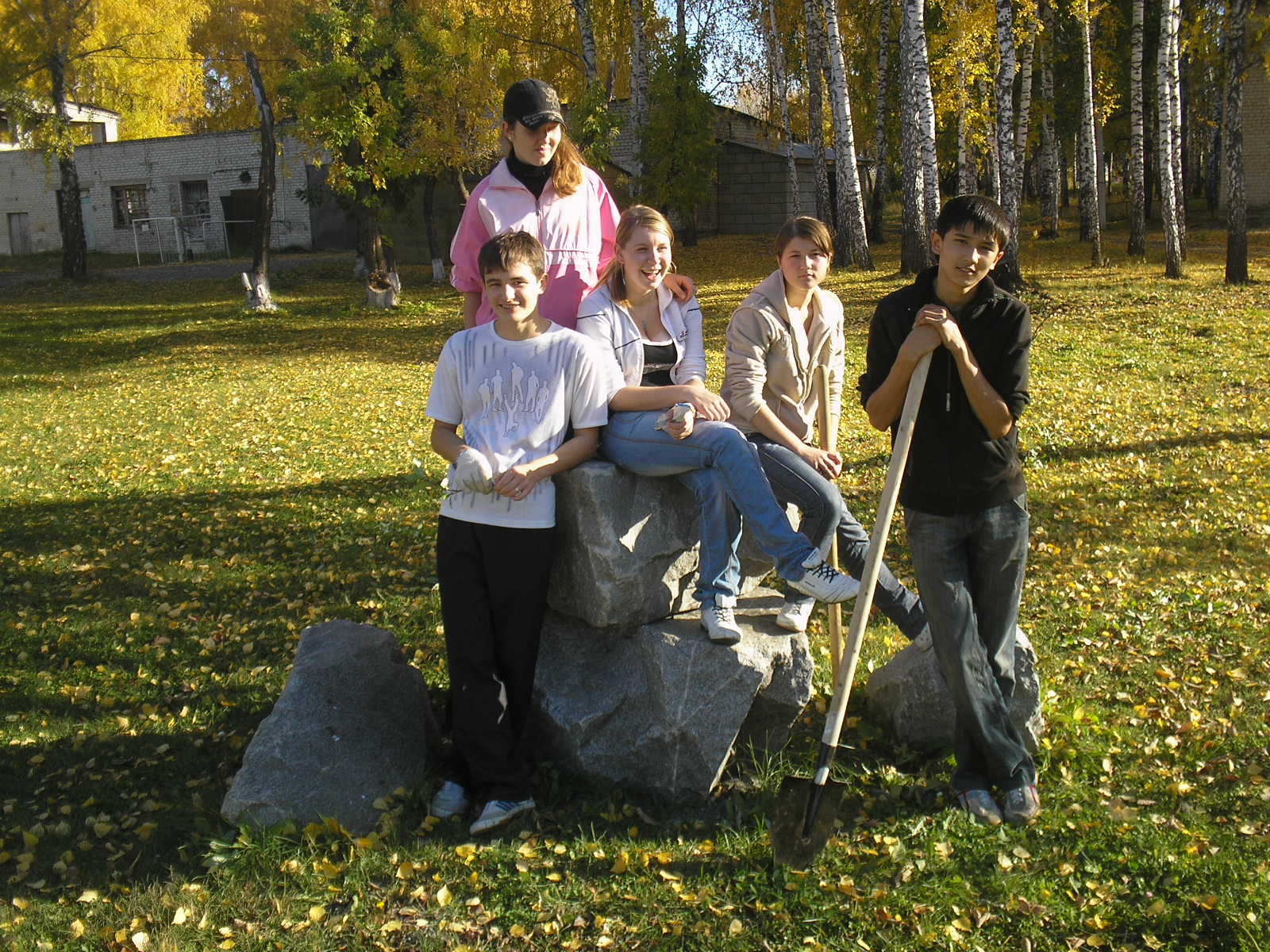 Трудовая бригада работала в осенние месяцы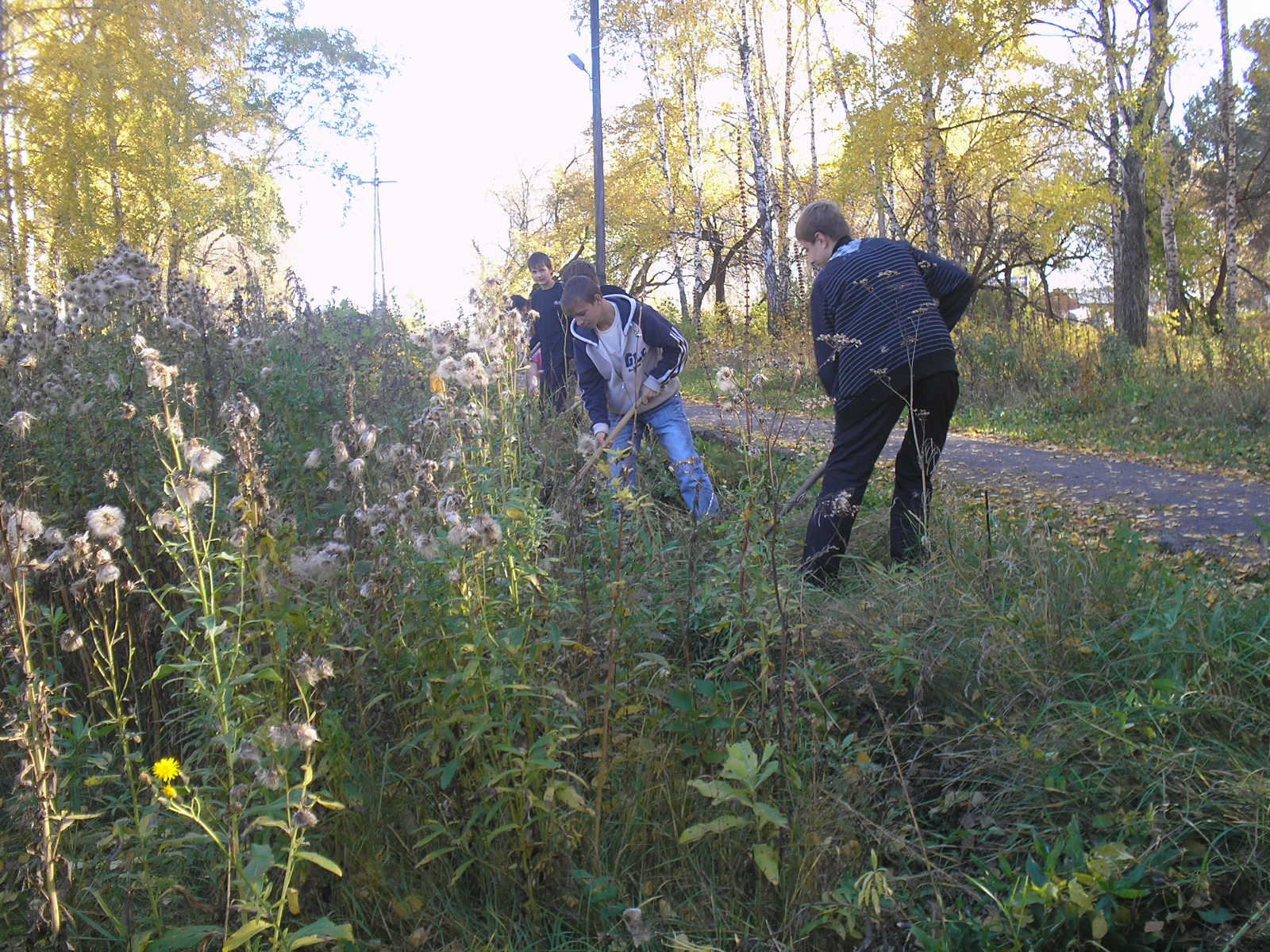 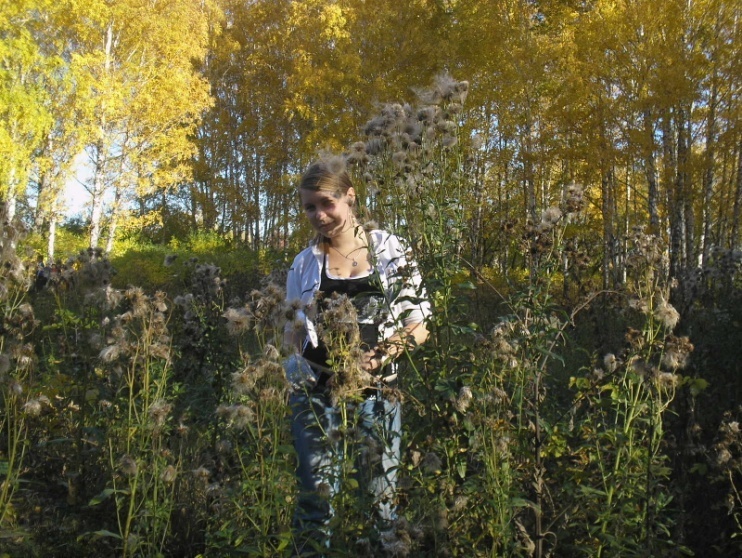 2010 годРуководитель бригады – Шилова И.А.Воспитатели:  Заворохина Н.Г., Тарицына Т.В., Картавенкова Л.Л.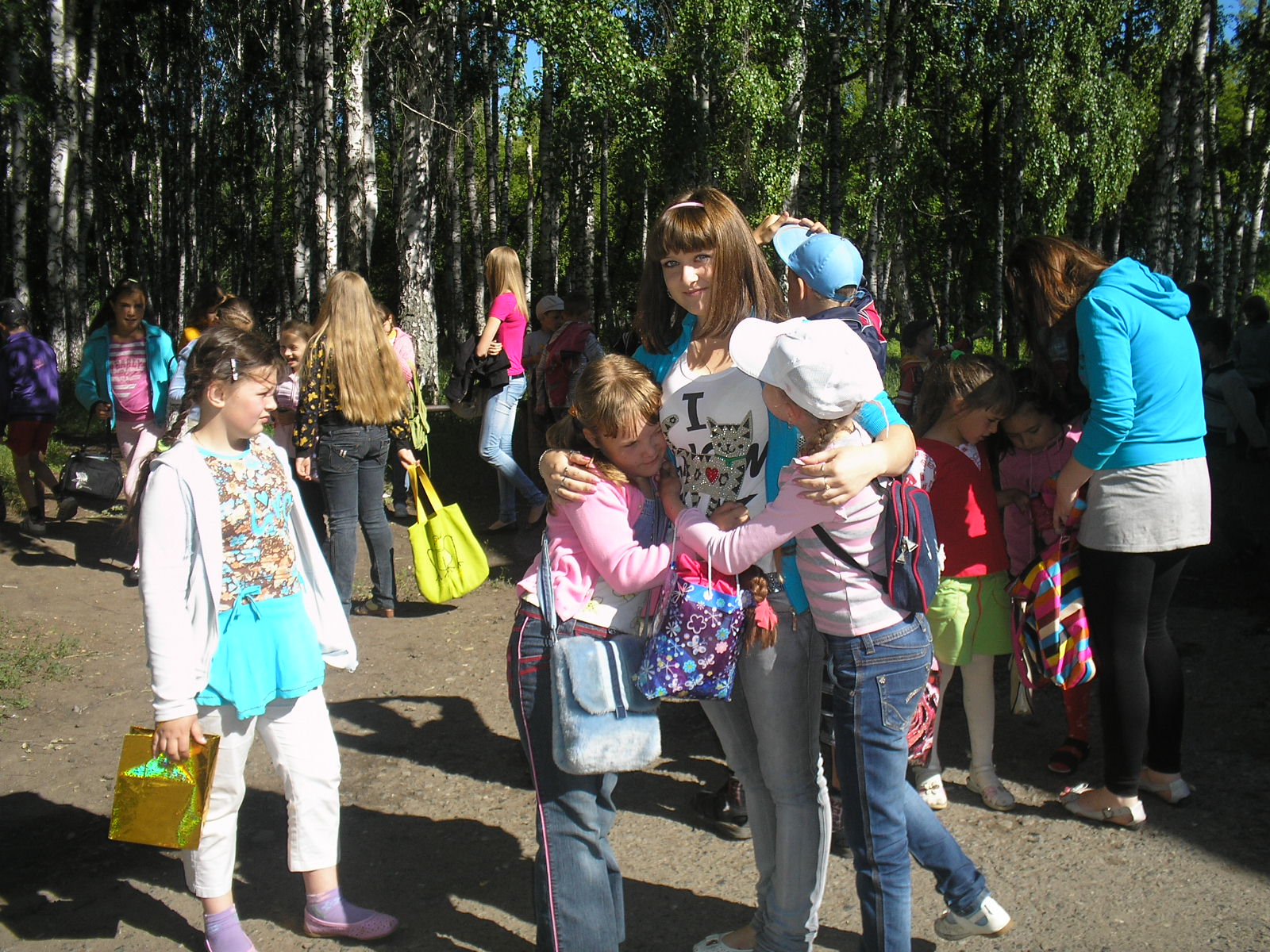 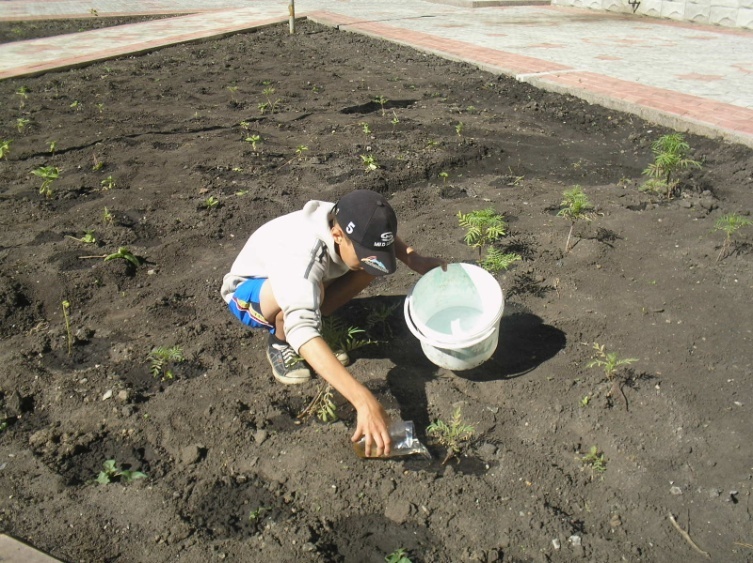 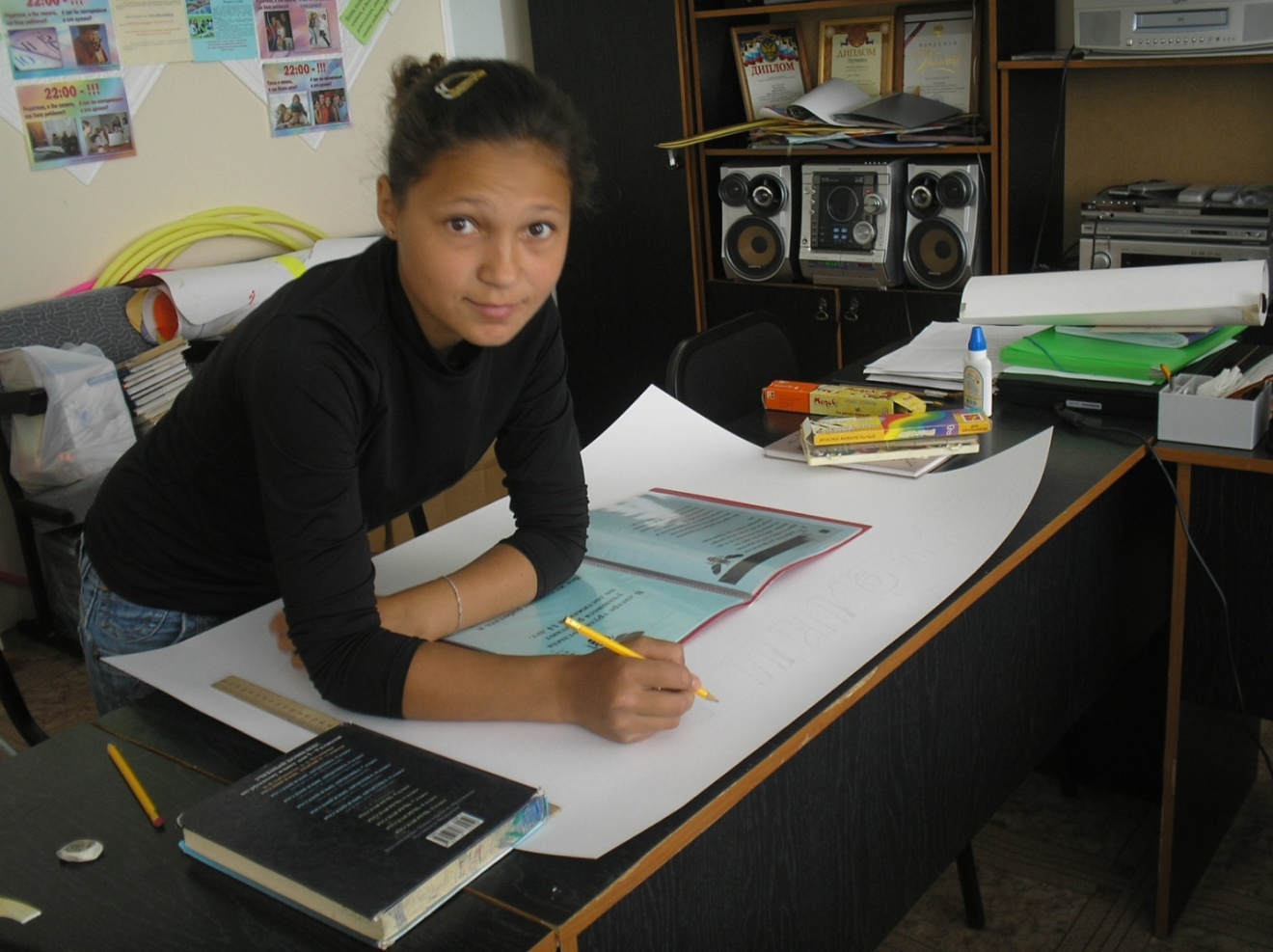 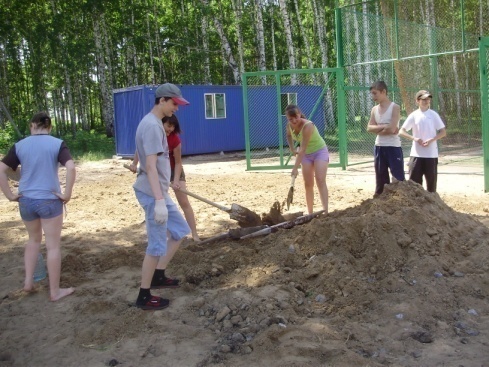 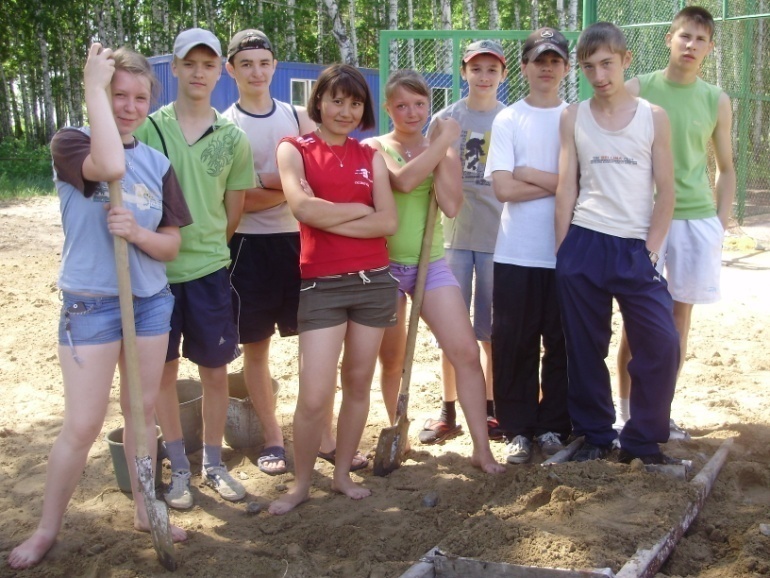 2011годРуководитель бригады Шилова И.А.- июль, Тарицына Т.В.-июнь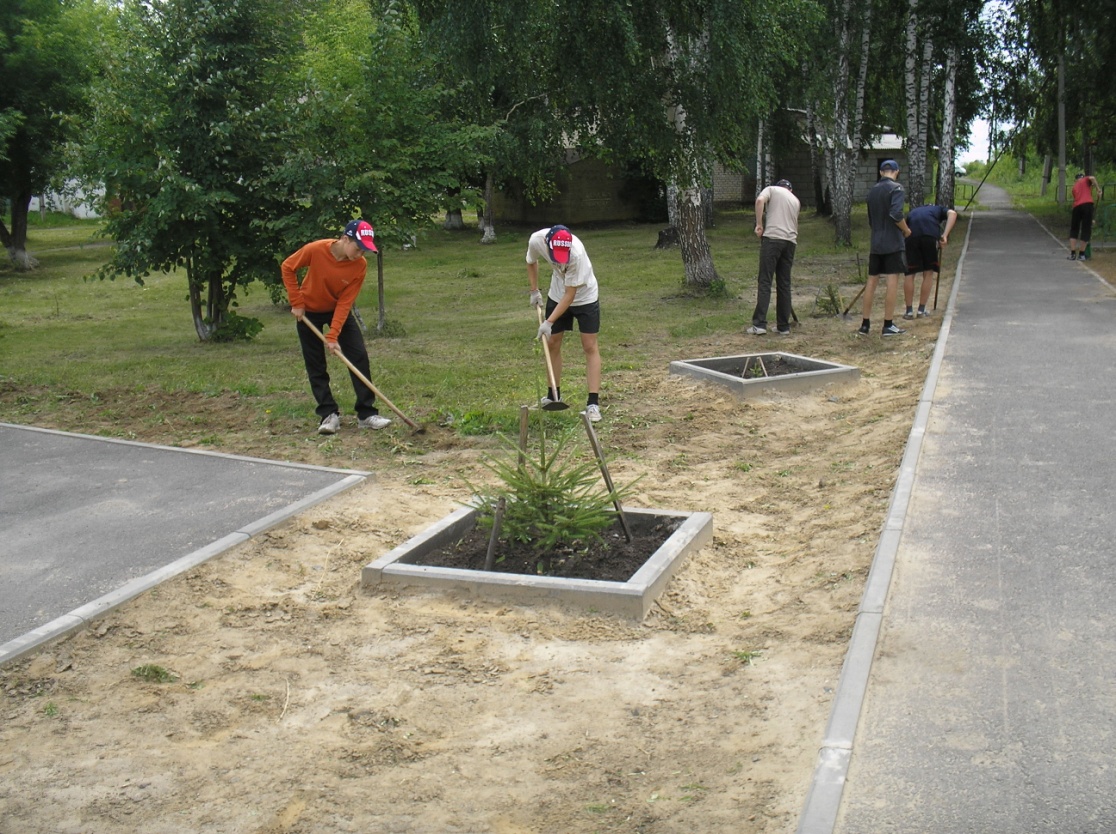 Полем аллею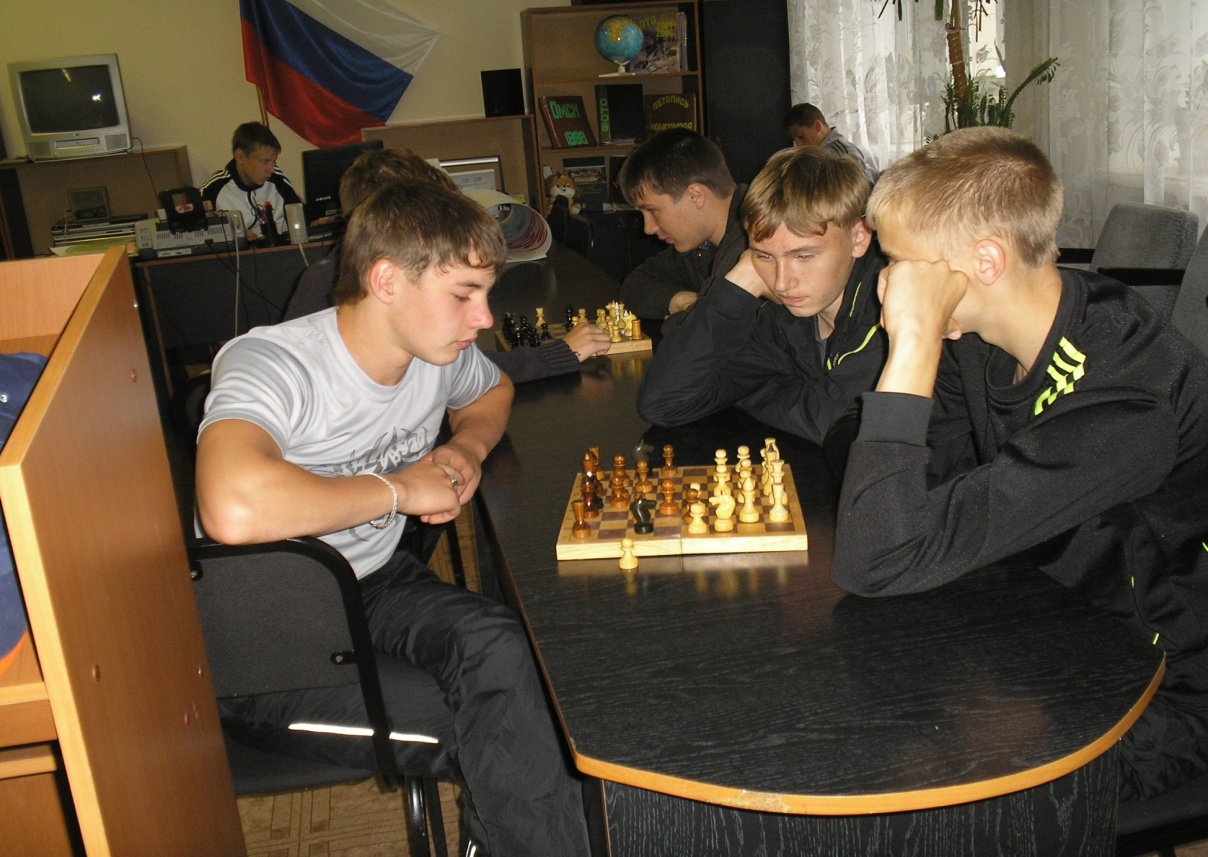 Играем в шахматы2012 годРуководитель трудовой бригады – Шилова И.А.Воспитатель - Заворохина Н.Г.2013 годРуководитель трудовой бригады- Шилова И.А.- июль, Черных Н.А.- июньБригадиры- воспитатели - Жуковская И.Ф.,  Протопопова М.О.Виды работ- прополка травы, высадка цветов, полив цветов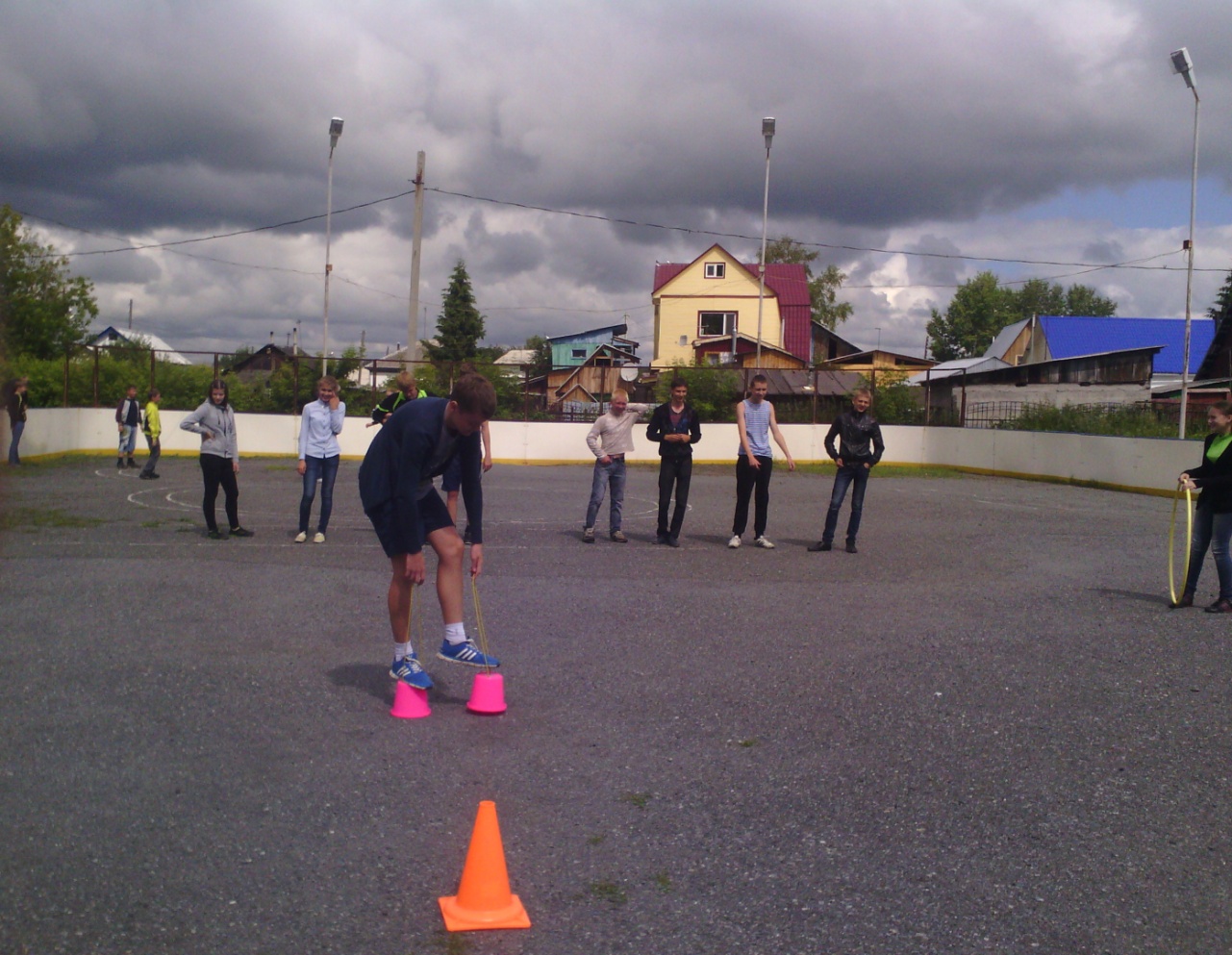 После работы проводятся соревнования, конкурсы, викторины.